Project Entry Point: Milestones / Beautiful Work: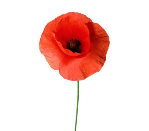 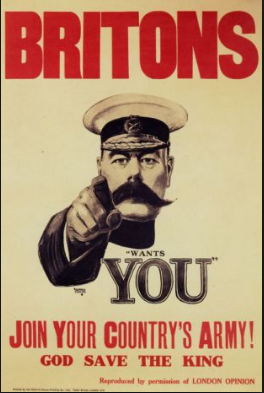 ENTRY POINTDate: Monday 8th JanuaryTEAM BUILDING ACTIVITYHow and why WW1 beganTRENCH WAR EXPERIENCEDate: week beginning 5th February (weather permitting)Venue: to be confirmedWhat?Trench diggingTrench foodTrench LifeUnder attackBodmin Regimental Museum Trip and WorkshopsDate – TBCWhat - workshops on: the chronology of weaponry development (handling session) / chronology of military uniforms / investigation into primary sources of evidence to solve a WW1 mysteryPoetry Recital and Multi-media project book presentationDate: Tuesday 27th February Venue: School Hall at 6pmWhat? An evening of War Poetry composed by the children, poets of WW1 and local poets(Parents and carers – please ask if you wish to present a poem of your choice or own composition – WW1 themed only)